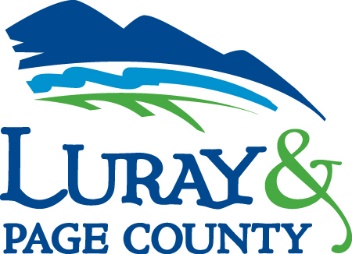 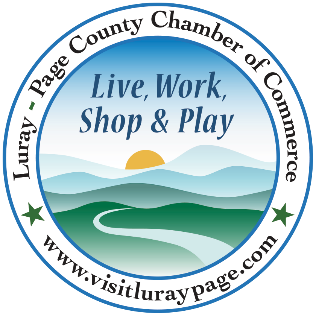 Luray-Page County Chamber of Commerce & Visitor Center18 Campbell Street, Luray, VA 22835Phone: (540) 743-3915 • Fax: (540) 743-3944www.visitluraypage.comApril 2021 NewsletterThe Luray-Page County Chamber of Commerce's mission is to serve our members by promoting and supporting business and tourism throughout Page County. The Luray-Page County Chamber of Commerce's vision is to be the organization where our business community turns for leadership and resources.Chamber EventsThursday, April 15th, 2:00-3:00 PMBusiness Seminar. Join us on the Zoom screen for a free webinar with Janet Michael from Java Media to learn about Canva. Canva is a graphic design platform used to create social media graphics, presentations, posters, documents, and other visual content, no matter your skill level. It is free to use and offers paid subscriptions. Janet will give a basic overview of its features and show you a few examples of how to create eye-catching images for your website, blogs, presentations, email newsletters, business cards, and any social media channels. Discussion and idea-sharing will happen after the presentation. Register by Tuesday, April 13th at https://us02web.zoom.us/webinar/register/WN_BBysBLS-SwuyZTxSF0elDg.  After registering, you will receive a confirmation email containing information about joining the webinar.Wednesday, April 14th, 12:00-12:30 PMValley Business Today Radio Show: Boost Your Brilliance! Re-Align & Shine, LLC. Christine Freeland, with Boost Your Brilliance! Re-Align & Shine, LLC, is joining Edie Emmons to share information on how she helps businesses grow and succeed. Listen in to the River 95.3 or https://theriver953.com/podcasts/the-valley-today/ to hear about Boost Your Brilliance! Re-Align & Shine, LLC and all they have to offer. To be a future guest on the Valley Business Today, contact Edie Emmons at edie.emmons@luraypage.com.Tuesday, April 20th, 12:00-12:30 PMTourism Tuesday Radio Show: Luray Downtown Initiative. Jackie Elliot, the new director for the Luray Downtown Initiative, is joining Edie Emmons to discuss her new position with LDI. Listen in to the River 95.3 or https://theriver953.com/podcasts/the-valley-today/ to hear about LDI’s new director and all she plans to bring to downtown. To be a future guest on Tourism Tuesday, contact Edie Emmons at edie.emmons@luraypage.com.Wednesday, April 21st, 10:00 AMIl Vesuvio Italian Restaurant & Pizzeria Grand Opening & Ribbon Cutting.  Join us as we celebrate the Grand Opening of Il Vesuvio Italian Restaurant & Pizzeria, 402 West Main Street, Luray.  At 10:00 AM, we will be holding a special ribbon cutting, followed by refreshments and a chance to see the renovations that the new owners have made to the restaurant.  Thursday, April 29th, 11:00 AM-6:00 PMValley Bliss Boutique Grand Opening & Ribbon Cutting. Join us as we celebrate the Grand Opening of Valley Bliss Boutique, 5 Broad Street, Luray.  There will be a ribbon-cutting at 11:00 AM, followed by an open-house where there will be door prizes, giveaways, cupcakes, and cookies until 6:00 PM.New Member HighlightsQualified StaffingQualified Staffing, 625 Mt. Clinton Pike Suite A, Harrisonburg, is a staffing company that helps place people in the correct positions at various companies. With over ten years of experience, the team at Qualified Staffing has built trusted relationships with companies, employees, and their clients. With a mission of empowering people to be successful, they treat each client like they genuinely matter and help them find the positions that will work for them. They also provide a range of specialties and workforce staffing services, such as temporary staffing, temp-to-hire staffing, direct hire, executive search, manage staffing, and vendor-on-premises. They also have programs in place that help to reduce worker injuries and time off. Along with their ten years of experience, the managers are also OSHA, and American Staffing Association certified. Most of the clients Qualified Staffing works with have been with them for 10+ years, helping new clients to know why they should be trusted. Along with helping their client, they also believe in honesty and trust with their employees by providing their employees with the same benefit as their company president. 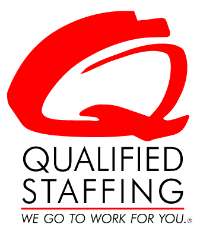 To learn more, you can visit https://www.q-staffing.com/, email cmayson@q-staffing.com, or call (540) 434-9675.Help Us Welcome Our New MemberMember SpotlightLD&B InsuranceLD&B Insurance, 57 East Main Street, Luray, is an insurance and financial services provider for Page County.  Started by Gene Diener, along with his cousin Jonas Borntrager, LD&B Insurance started out as a benefits administration department in 1991, before merging with Layman Insurance Agency in 1992. In 2011, they added a financial services division to the company, which was the final piece of the full-service agency that they are today.  Based on integrity and always doing what is right for their customers, LD&B continues to be a staple for people looking for insurance and other financial services.  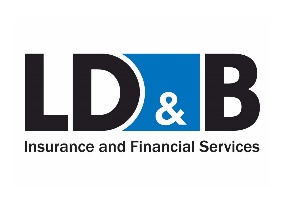 To learn more about their services, visit https://www.ldbinsurance.com/locations/luray-virginia/, send an email to info6@LDBinsurance.com, or call (540) 843-0234.With spring upon us and the pandemic slowing down, we know that many of our members are starting to have events again. Our team strives to promote all ongoing and future events to our members, the local community, and visitors to our area.  If you are hosting an event in the near future, please email the details and flyer, if you have one, to edie.emmons@luraypage.com.Our busy season is quickly approaching, and visitors are always inquiring about what our local restaurants and businesses are offering. In an effort to further promote our Members, we need your help. If you have specials or deals, especially for our restaurants, we ask that you send them to edie.emmons@luraypage.com.* Do your part to slow the spread of the coronavirus and follow all CDC guidelines. Please continue to sanitize/wash hands and social distance. Please remember to bring and wear a face mask at all our in-person meetings and events.*If you haven't already signed up for or gotten your COVID-19 vaccine yet, visit the Virginia Department of Health's new vaccine registration website.  Getting both shots of the COVID-19 vaccine will help to slow the spread and is the best way to make sure that you keep yourself and others safe. You can register for your vaccine by visiting https://vaccinate.virginia.gov/. * Any advertising inserted and printed in this newsletter and the content of those inserts and print ads are not sponsored or endorsed by the Luray-Page County Chamber of Commerce. *Staff:Gina Hilliard, PresidentEdie Emmons, Social Media & Marketing Assistant Clancey Arnold, Membership Development & Investment AdministratorCourtney Stoneberger, Chamber & Tourism AssistantBoard of Directors:Executive Officers:Chris Jenkins, Chair – Faithbrooke Barn and VineyardsMark Dofflemyer, Vice-Chair – Pioneer Bank DezaRae Beers, Secretary – Yogi Bear's Jellystone ParkMiranda Cave, Treasurer – Blue Ridge BankMark Leach, Past Chair of the Board – Patron
John Shaffer, Chair of the Tourism Division – Luray CavernsBoard Members:Travis Clark – Valley Health Page Memorial HospitalMitch Lovinger – Appexnetwork Physical TherapyKim Blosser – Lord Fairfax Community CollegeBart Patton - Patton Gunsmith WorksTanya Jones – Red Zinnia ConsultingDavid Thomas - Valley Star FarmDarryl Haley – PatronVolunteers:Jerry Griffin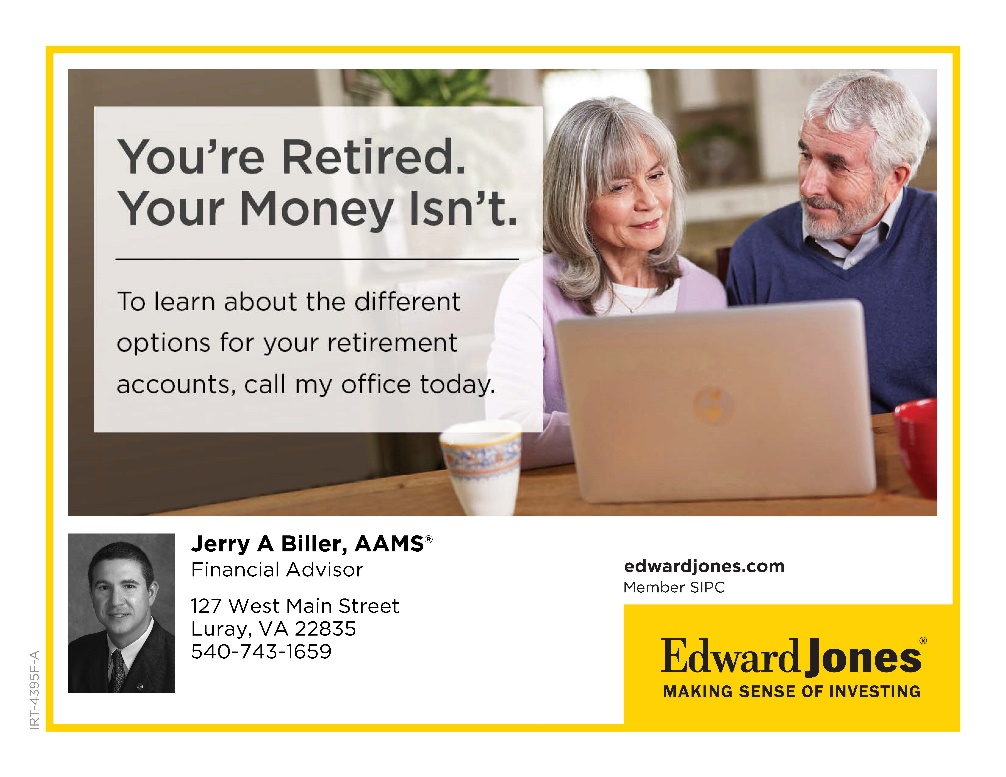 Follow Us on Social MediaFacebookLurayPageCountyChamberVisitLurayPageVACabinCapitalofVirginiaInstagramLurayPageCountyChamberVisitLurayPageVATwitterVisitLurayPageYou TubeLurayPageCountyChamberVisitLurayPageVAAmbassadors: Clancey Arnold, Chair – Luray-Page County Chamber of Commerce Dave Bull – PatronGarnett Brockman – Page County Farm Bureau Federation/Insurance Nancy Boyer – Page County Public ForumSable Ponn – Sable Ponn, Funkhouser Real Estate GroupZory Glaser – Cardinal Cottage Vacation Cabin Rental Tourism Council:Restaurants: CeCe Castle, Secretary – Brookside RestaurantRomeo Pugliese - Mamma Mia Italian RestaurantLodging: Nancy Sottosanti, Treasurer – Shenandoah River OutfittersJohn Shaffer, Chairman – Luray Caverns MotelsJim Sims – The Mimslyn InnAttractions: Bill Schumacher, Vice-Chairman – Fort Valley RanchSue Ishak – Wisteria Farm and VineyardServices: Helen Morton – Delaware North Chris Jenkins – Faithbrooke Barn and Vineyards  Nina Fox – County of Page Sally Hurlbert – Shenandoah National ParkStaff:Gina Hilliard, PresidentEdie Emmons, Social Media & Marketing Assistant Clancey Arnold, Membership Development & Investment AdministratorCourtney Stoneberger, Chamber & Tourism AssistantBoard of Directors:Executive Officers:Chris Jenkins, Chair – Faithbrooke Barn and VineyardsMark Dofflemyer, Vice-Chair – Pioneer Bank DezaRae Beers, Secretary – Yogi Bear's Jellystone ParkMiranda Cave, Treasurer – Blue Ridge BankMark Leach, Past Chair of the Board – Patron
John Shaffer, Chair of the Tourism Division – Luray CavernsBoard Members:Travis Clark – Valley Health Page Memorial HospitalMitch Lovinger – Appexnetwork Physical TherapyKim Blosser – Lord Fairfax Community CollegeBart Patton - Patton Gunsmith WorksTanya Jones – Red Zinnia ConsultingDavid Thomas - Valley Star FarmDarryl Haley – PatronVolunteers:Jerry GriffinFollow Us on Social MediaFacebookLurayPageCountyChamberVisitLurayPageVACabinCapitalofVirginiaInstagramLurayPageCountyChamberVisitLurayPageVATwitterVisitLurayPageYou TubeLurayPageCountyChamberVisitLurayPageVAQualified StaffingColleen Mayson625 Mt. Clinton Pike, Suite AHarrisonburg, VAhttps://www.q-staffing.com/ (540) 434-9675 cmayson@q-staffing.com